シアトル別院日本語聞法セミナー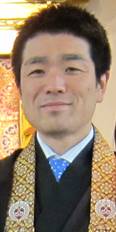 日時：2019年2月22日(金)　9:30 am – 2:30 pm於：シアトル別院　階下ご講師：バークレー仏教会　桑原浄信師講題：『教行信証』４シリーズ　第一回「教」巻セミナー担当:　中野順子（206-767-7572）、新保悦(425-823-2096)-------------------------------------------------------------------------------------------登録用紙　Registration Formご講師： 桑原浄信師　Rev. Kiyonobu Kuwahara２０１９年２月２２日　９：30　am  –2：30　pm 登録費　Registration Fee  $15.00　　 (昼食込みincluded lunch)郵送・支払先Please mail or check payable to ：SEATTLE BETSUIN                                                                                      1427 S. Main St., Seattle, WA 98144名前　Name(s)_________________________________　__________________________________電話Phone____________________所属寺院Temple affiliation______________         								 	 		                                                                                                            担当・ Registrars:   Junko Nakano       206-767-7572                                                                                                     Etsu Shimbo          425-823-2096    　　　　　　　　　　　　　　　　　　　　　　　　　　　　                                                                                                                                                                                                                                 　　　　　　　　　　　　　　　　　　　　　　　　　                                                                                                                                                                                                                                 